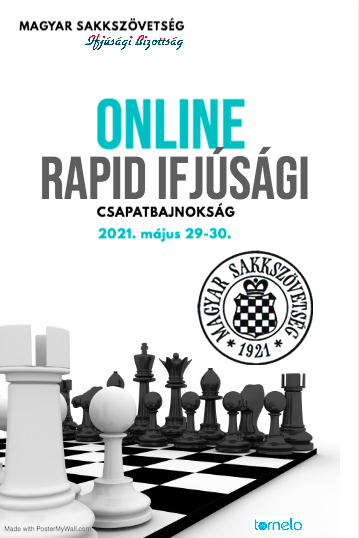 VersenykiírásOnline Rapid Országos Ifjúsági Csapatbajnokság1. A verseny célja: A nevelőegyesületek közötti erőviszonyok felmérése, a sportbarátság elmélyítése, online versenyzési lehetőség biztosítása a COVID-időszak alatt.2. Időpont: 2021. május 29-30.3. A verseny rendezője: Magyar Sakkszövetség.Főbíró: Gyömbér Tamás nemzetközi versenybíró.A verseny bírói, illetve a zsűri tagjai legkésőbb a technikai értekezleten kerülnek ismertetésre.4. A verseny rendszere:7 fordulós csapatverseny svájci rendszerben a TORNELO nemzetközi szerveren. A párosítás Swiss Manager programmal történik, a verseny hivatalos eredményei a chess-results.com weboldalon követhetők.5. Program:Technikai értekezlet – május 26-án 17.00-kor a ZOOM platformonforduló - május 29-én 10 órakorforduló - május 29-én 11.30 órakorforduló - május 29-én 14 órakorforduló - május 29-én 15.30 órakorforduló - május 30-án 10 órakorforduló - május 30-án 11.30 órakorforduló - május 30-án 14 órakor6. Nevezés:Nevezési határidő: 	2021. május 22.Nevezési díj nincs.A nevezéseket a https://docs.google.com/forms/d/1WIKkVCxzIC418pv_GfP7UZRVjXqdViTbYh5pC2WKPs8/ linken található űrlapon kell megtenni a megadott kötelező mezők kitöltésével.7. Korcsoportok:18 év alattiak versenye (2003. január 1. vagy azután született versenyzők)12 év alattiak versenye (2009. január 1. vagy azután született versenyzők)8. Résztvevők, csapatok összetétele, erősorrend:Az MSSZ-el tagsági viszonyban álló önálló sakkegyletek, sakkszakosztályt működtető sportegyesületek, sportszervezetek ifjúsági csapatai jogosultak nevezni.18 éves korosztályban 6 táblás a verseny, amelyben 2 leány szerepeltetése kötelező (az egyik lányversenyző kiváltható egy 12 év alatti fiúval)12 éves korosztályban 6 táblás, 1 lányjátékos kötelező szerepeltetésével.Mindkét csoportban 6-8 játékos (min. 6 fő alapjátékos, max. 2 fő tartalék) nevezhető csapatonként!Minden csapatnak meg kell adnia egy 18. életévét betöltött csapatvezetőt, aki a technikai értekezleten részt vesz, és a verseny időtartama alatt a rendezőkkel kommunikál.1 vendégjátékos nevezése engedélyezett csapatonként (2021-es kiváltott versenyengedéllyel). A vendégjátékosi licenccel rendelkező sakkozók szabadon választhatják meg, melyik egyesületük csapatában szerepelnek a bajnokságon.Csak magyar állampolgársággal rendelkező, vagy a FIDE listán HUN jelzéssel szereplő versenyzők nevezhetők.Korábban versenyengedéllyel még nem rendelkező (újonc) versenyző bármely csapatban játszhat, a 2020. évben versenyengedéllyel rendelkező játékosok 2021-es versenyengedély nélkül is részt vehetnek a versenyen az MSSZ adatbázisa szerinti anyaegyesületükben.Az erősorrendi ívek a FIDE 2021. május 1-i standard értékszámai alapján kerülnek összeállításra. Az erősorrend kialakításánál a 150-es szabály van érvényben. Az értékszám nélküli játékosok az értékszámmal rendelkezők után tetszőleges sorrendben felvehetők, a csapat átlag értékszámának számításakor ők 1000-es értékkel lesznek figyelembe véve.9. Lebonyolítás:Mindkét csoportban 20p+5 mp/lépés.A várakozási idő mindkét csoportban 20 perc.A háromszori tükörkép illetve az 50 lépéses szabály szerinti döntetlent a szerver automatikusan megállapítja.Az egy csoportban több csapatot indító egyesületek csapatai az utolsó két fordulóban nem játszhatnak egymással. A kettőnél több csapatot indító egyesületek esetében a 3. és magasabb sorszámú csapatok vonatkozásában a sportszerűségi elvek figyelembe vételével a főbíró dönt ebben a kérdésben.A benevezett csapatok besorolását a csapat értékszám átlaga adja. Az átlagot az erőlista első 6 helyezettje, illetve 7-8 fős lista esetén a legerősebb szabályos összeállítás szerint (kötelező leány/kis ifi) határozzuk meg.A csapatvezetők minden fordulóra elektronikus úton küldik el az aktuális összeállításokat, legkésőbb 10 perccel a forduló kezdetét megelőzően a főbíró által a technikai értekezleten ismertetett módon (legkésőbb 1 órával az adott versenynapi első fordulót megelőzően). Amennyiben a megadott határidőn belül nem érkezik be összeállítás, úgy a 6 alapjátékos (illetve 7-8 fő esetén a legerősebb szabályos összeállítás) játszik az adott fordulóban.10. Helyezések eldöntése:A helyezésekről táblapont számítás dönt.Azonos pontszám eseténEgymás elleni eredményCsapatgyőzelmi számítás (győzelem 2, döntetlen 1, vereség 0 pont)Magasabb táblán elért több pont11. Díjazás:Mindkét versenycsoportban az 1-3. helyezettek kupa- érem- és oklevéldíjazásban részesülnek.18 éveseknél hely 100.000 Fthely 60.000 Fthely 40.000 Ft12 éveseknélhely 50.000 Fthely 30.000 Fthely 20.000 FtA fenti díjazás egy nagymester edzővel megtartott online edzésprogramban (az MSSZ szervezésében) használható fel. 12. Technikai feltételek:A játszma ideje alatt folyamatos webkamera- és mikrofonhasználat, valamint képernyőmegosztás kötelező.A Zoom felületére minden játékosnak be kell jelentkeznie.Véletlen döntetlen ajánlat, játszmafeladás, internetkapcsolat megszakadása miatt kialakult eredmények megváltoztatására nincs mód.Lépések visszavételére nincs mód, bármilyen hiba is okozza (egérmegcsúszás, lassú internetkapcsolat).A rendezőséget semmilyen felelősség nem terheli a játékosok technikai problémáiért, illetve az azokból bekövetkező pontvesztésekért.Amennyiben globális internetprobléma, vagy a TORNELO szerver elérhetetlensége miatt egy vagy több forduló megrendezése nem lenne megoldható, az MSSZ fenntartja a jogot a verseny hátralévő részének a lebonyolítási formájának, vagy az időpontjának megváltoztatására. Amennyiben egy ilyen eset forduló közben következik be, a rendezőségnek joga van a forduló újraindítására, a már befejeződött játszmák eredménye azonban nem változik.Ha egy játékos internetkapcsolata játék közben megszakad, a gondolkodási ideje lejártáig joga van a partiba és a ZOOM hívásba visszacsatlakozni. Különleges esetekben a versenybíróknak joguk van egyedi elbírálást alkalmazni ebben a kérdésben.TORNELOMinden játékosnak be kell regisztrálnia a https://home.tornelo.com weboldalra a regisztráción megadott email címével, a saját neve használatával.A játékosok bármilyen PC vagy laptop használatával játszhatnak, amivel a TORNELO szerverét elérik. Mobiltelefon használata tilos!A játékosok felelőssége a TORNELO szerverrel való megismerkedés, és a gyors/biztonságos internetcsatlakozás. Előbbire a szervezők egy gyakorló villámverseny formájában lehetőséget adnak 2021. május 27-én, csütörtökön 17.00-tól.Minden játékosnak be kell lépnie a TORNELO oldalán található „versenyterembe” (Lobby) az adott napi fordulók kezdete előtt legalább 10 perccel.A platform rendelkezik egy versenybíró hívó (call the arbiter) gombbal. Ez megállítja a sakkórát, és egyetlen célja, hogy sürgős esetekben versenybírói segítséget lehessen kérni. Ennek indokolatlan használata figyelmeztetést, vagy akár játszmavesztést is vonhat maga után.ZOOMMinden játékosnak le kell töltenie és telepítenie a ZOOM kommunikációs platformot a https://zoom.us/download oldalról.Ezen online videókommunikációs program segítségével fogjuk a játékosokkal tartani a folyamatos kapcsolatot, és a webkamera segítségével ellenőrizni a verseny tisztaságát. Minden játékosnak be kell lépnie a közös ZOOM chatbe (a link a TORNELO-n is elérhető lesz) a forduló hivatalos kezdete előtt legalább 20 perccel.Amennyiben egy játékos nincs bejelentkezve a ZOOM beszélgetésbe a forduló kezdetekor, nem teheti meg az első lépését. Ha játszma közben bármilyen okból kifolyólag kilép a programból, a versenybírók figyelmeztetik, illetve akár játszmavesztéssel is sújthatják. Virtual background használata nem megengedett.A teljes ZOOM beszélgetésről videófelvétel készül a verseny tisztaságának biztosítása érdekében. A felvételt a szervezők a hivatalos eredményhirdetéstől számított 1 évig őrzik meg, azután törlik, kivéve, ha folyamatban lévő eljárások miatt erre csak később lesz lehetőségük. A felvételek megtekintésére csak a főbírónak, a Fair Play Bizottság tagjainak, az MSSZ Fegyelmi Bizottságának, illetve külső szakértőknek (ha van) van jogosultsága.Minden játékosnak legalább egy működő webkamera és mikrofon használata kötelező a játszmák időtartama alatt. Lehetőség van egy második, oldalnézetben elhelyezett kamera használatára is.A játékosok a partik időtartama alatt bekapcsolt kamerával és mikrofonnal játszanak. A ZOOM beszélgetésben alapértelmezésben a mikrofonok némítva lesznek, de a versenybírók kérésére bármikor bárki köteles a némítást feloldani. A játszmák ideje alatt minden játékos köteles megosztani a ZOOM beszélgetésben a teljes képernyőjét. A ZOOM, valamint a TORNELO megjelenítésére használt böngészőt leszámítva semmilyen más program futtatása nem megengedett. A böngészőben is csak a TORNELO és a ZOOM füle lehet megnyitva. A szabályok megszegéséért figyelmeztetés jár ZOOM privát chaten. Az érintett játékosok legkésőbb a következő forduló kezdetéig kötelesek a versenybírói utasításokat követni, és a nem megengedett alkalmazásokat kikapcsolni.13. Fair PlayA továbbiakban a játéktér azt a szobát jelöli, amelyben a játékos, és az az eszköz, amelyet a játékra használ, tartózkodik.A játéktérben a partik időtartama alatt a versenybíró engedélye nélkül a játékos kivételével senki nem tartózkodhat. A játékos a partik ideje alatt a játékteret csak a versenybíró engedélyével hagyhatja el.A játéktérben nem lehet mobiltelefon, vagy bármilyen, a versenybíró által nem engedélyezett elektronikus eszköz. Ha valakiről bebizonyosodik, hogy ezt a szabályt nem tartotta be, figyelmeztetésben részesül, de játszmavesztéssel is sújtható.A partik ideje alatt fej- és fülhallgató, kalap, sapka, csuklya, napszemüveg, és minden olyan ruhanemű viselete tilos, amely a fejet vagy szemet eltakarja.Bekapcsolt kamera mellett tilos a dohányzás, beleértve az e-cigaretta használatát is.A játéktérben bárminemű zajkeltés (ideértve a parti közbeni zenehallgatást is) tilos.A Fair Play szabályainak megsértéséért bármely játékos kizárható a versenyből a főbíró, vagy a verseny Fair Play Bizottságának döntése alapján. Ezen döntések ellen fellebbezésnek helye nincs. A versenyen minden játszma gépi ellenőrzésre kerül.
A kizárt játékosok minden, a versenyen váltott játszmájának pontszáma az ellenfelek számára jóváírásra kerül. A kizárt játékos csapata is kizárásra kerülhet.A versenyen a FIDE Online Versenyszabályzatának I. számú melléklete, a ’FIDE Fair Play Rules for Online Competitions with Supervision’ szabályai vannak érvényben. 14. EgyébAz 1-2. táblákon kontumáltan vesztő csapatok 1 játszma büntetőpontot kapnak.A 3-6. táblákon történő sorozatos kontumálások esetén a csapatok esetenként 1-1 játszma büntetőponttal sújthatók. Azonos versenyző kétszeri kontumálása esetén az erőlistáról törlésre kerül. Amennyiben egy csapatnak ezáltal 6-nál kevesebb játékosa maradna, a hátralévő fordulókban köteles az utolsó táblá(ka)t üresen hagyni.Páratlan számú mezőny esetén az erőnyerő csapat tagjai közül 6 versenyzőnek 0,5 pont kerül jóváírásra (az összeállítást a csapatvezető adhatja le a forduló megkezdése előtt) az esetleges holtversenyek eldöntése céljából. Az erőnyerő csapat 1 meccspontot kap.A versenybírói döntések megóvására van mód, kivéve a Fair Play szabályok megsértése miatti kizárásokat. Az óvást emailben kell elküldeni az adott forduló befejezését követő 15 percen belül a technikai értekezleten megadott két email címre. Az óvást a verseny zsűrije fogja kivizsgálni, melynek döntése végleges. A verseny a döntési procedúra alatt tovább zajlik, az óvások eredményét legkésőbb a benyújtásukat követő nap 9:00-kor hozza nyilvánosságra a zsűri. Az addigi eredmények is ekkor válnak hivatalossá. Elutasított óvás esetén az óvási díjat, 20 000 Ft-ot az érintett csapat 15 napon belül köteles a Magyar Sakkszövetség számára befizetni.Minden, a fentiekben nem szabályozott kérdésben a FIDE Online Versenyszabályzata a mérvadó.A Magyar Sakkszövetség a változtatás jogát a kiírás minden részletére vonatkozóan fenntartja.